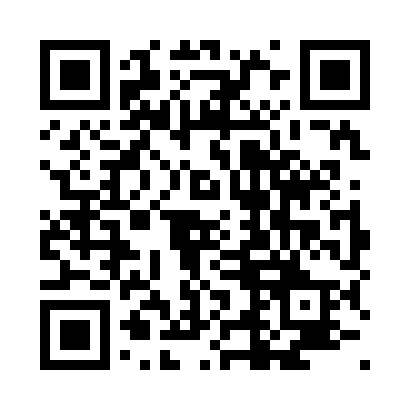 Prayer times for Gardlino, PolandMon 1 Apr 2024 - Tue 30 Apr 2024High Latitude Method: Angle Based RulePrayer Calculation Method: Muslim World LeagueAsar Calculation Method: HanafiPrayer times provided by https://www.salahtimes.comDateDayFajrSunriseDhuhrAsrMaghribIsha1Mon4:006:0412:355:017:069:032Tue3:576:0212:345:027:089:053Wed3:545:5912:345:047:109:074Thu3:515:5712:345:057:129:105Fri3:485:5412:335:067:149:126Sat3:455:5212:335:077:159:157Sun3:425:5012:335:097:179:178Mon3:385:4712:335:107:199:209Tue3:355:4512:325:117:219:2210Wed3:325:4312:325:137:229:2511Thu3:295:4012:325:147:249:2812Fri3:255:3812:325:157:269:3013Sat3:225:3612:315:167:289:3314Sun3:195:3412:315:177:309:3615Mon3:155:3112:315:197:319:3816Tue3:125:2912:315:207:339:4117Wed3:085:2712:305:217:359:4418Thu3:055:2512:305:227:379:4719Fri3:015:2212:305:237:399:5020Sat2:585:2012:305:257:409:5321Sun2:545:1812:305:267:429:5622Mon2:515:1612:295:277:449:5923Tue2:475:1412:295:287:4610:0224Wed2:435:1212:295:297:4710:0525Thu2:395:0912:295:307:4910:0926Fri2:355:0712:295:317:5110:1227Sat2:315:0512:285:327:5310:1528Sun2:275:0312:285:347:5410:1929Mon2:235:0112:285:357:5610:2230Tue2:194:5912:285:367:5810:26